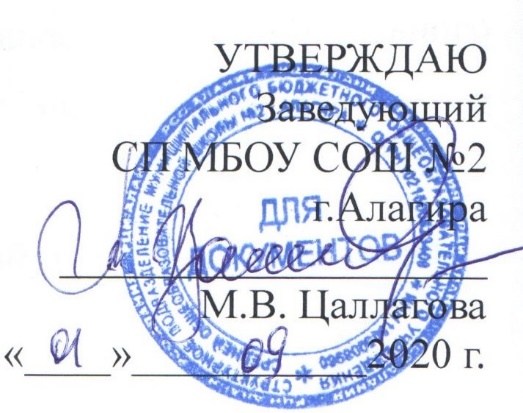 План работышкольной службы медиации СП МБОУ СОШ №2 г. Алагира на 2020 – 2021 учебный годЦель: формирование благополучного, гуманного и безопасного пространства (среды) для полноценного развития и социализации детей и подростков, в том числе при возникновении трудных жизненных ситуаций, включая вступление их в конфликт с законом.Задачи:- оказать помощь в решении конфликтных ситуаций участниками образовательного процесса через реализацию восстановительных программ: предварительные встречи с каждой из сторон ситуации (с их законными представителями), примирительные встречи с согласия сторон.- повысить эффективность ведения профилактической и коррекционной работы, направленной на снижение проявления асоциального поведения обучающихся;- сократить количество правонарушений, совершаемых несовершеннолетними, в том числе повторных;График работы службы школьной медиации:Понедельник с 12.30 по 13.30ч. кабинет № 17, телефон 8(867 31)3 4312Куратор службы школьной медиации:                                                      Челохсаева Ф.Э.№МероприятияСроки проведенияОтветственный1.Заседание группы школьной медиации. Формирование инициативной группы службы школьной медиации.сентябрьЧелохсаева Ф.Э2.Сбор заявок, случаев для рассмотрения ШСМ.В течение учебного годаЧелохсаева Ф.Э.Тедеева З.О.3.Ведение  восстановительных программ.в течение учебного года по запросам;Челохсаева Ф.Э.Тедеева З.О.4.Проведение рабочих заседаний состава ШСМ.В течение учебного годаЧелохсаева Ф.Э.Тедеева З.О.5.Участие в семинарах, совещаниях, направленных на повышение квалификации в сфере деятельности ШСМ.По плану отдела образованияЧелохсаева Ф.Э.Тедеева З.О.6.Проведение программ примирения по запросам руководителя муниципальной службы медиации с предоставлением последним отчетов о проведенной восстановительной работе.в течение учебного года по запросам;Челохсаева Ф.Э.Тедеева З.О.7.Проведение программ примирения по запросам инспекторов ОВД ОДН.Челохсаева Ф.Э.Тедеева З.О.8.Сотрудничество с Советом профилактики, возможность проведения «Восстановительных Процедур» с подачи членов Совета профилактикив течение учебного годаЧелохсаева Ф.Э.Тедеева З.О.9.Совещание с педагогическим коллективом «О работе службы школьной медиации».майЧелохсаева Ф.Э.10.Мониторинг деятельности ШСМ  за 2018- 2019     учебный год.майЧелохсаева Ф.Э.11.Обучение медиаторов.Октябрь-ноябрьЧелохсаева Ф.Э.12.Обновление стенда о службе  школьной медиации.сентябрьЧелохсаева Ф.Э.13.Организация информационного просветительского мероприятия для родителей и обучающихся образовательной организации по работе службы школьной медиации.ноябрьЧелохсаева Ф.Э.14.Выпуск рекламных буклетов «Мир».Декабрь, мартЧелохсаева Ф.Э.15.Акция «Твори добро».апрельЧелохсаева Ф.Э.Тедеева З.О.16.Классный час «Как избежать конфликтов».Ноябрь, январьЧелохсаева Ф.Э.17.Практическое занятие «Учимся сотрудничать».Декабрь,февральЧелохсаева Ф.Э.18.Индивидуальные профилактические беседы с учащимися.В течение годаЧелохсаева Ф.Э.